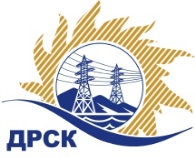 Акционерное Общество«Дальневосточная распределительная сетевая  компания»Протокол заседания Закупочной комиссии по вскрытию поступивших конвертовг. БлаговещенскСпособ и предмет закупки: Открытый запрос предложений на право заключения Договора на выполнение работ: Реконструкция ВЛ 35 кВ Амурская-Северная, филиал "АЭС".Плановая стоимость закупки:  10 439 997,68 рублей без учета НДС (12 319 197,26 руб. с учетом НДС). Закупка 249 р. 2.2.1 ГКПЗ 2017ПРИСУТСТВОВАЛИ: члены постоянно действующей Закупочной комиссии АО «ДРСК» 2 уровняИнформация о результатах вскрытия конвертов:В адрес Организатора закупки поступило 2 (две) заявки на участие в закупке, с которыми были размещены в электронном виде на Торговой площадке Системы www.b2b-energo.ru.Вскрытие конвертов было осуществлено в электронном сейфе организатора закупки на Торговой площадке Системы www.b2b-energo.ru автоматически.Дата и время начала процедуры вскрытия конвертов с заявками участников 10:00 (время местное) 16.01.2017.Место проведения процедуры вскрытия конвертов с заявками участников: Торговая площадка Системы www.b2b-energo.ruВ конвертах обнаружены заявки следующих участников закупки:Ответственный секретарь Закупочной комиссии 2 уровня АО «ДРСК»	М.Г. Елисееваисп. Коврижкина Е.Ю.Тел. 397208№ 290/УТПиР-В16.01.2017№Наименование участника и его адресПредмет и общая цена заявки на участие в закупке1ООО «АСЭСС»г. Благовещенск ул. 50 лет Октября 228Цена: 10 439 997,68  руб. без учета НДС (12 319 197,26  руб. с учетом НДС). 2ООО «Дальэлектромонтаж»г. Хабаровск, пр-кт 60 лет Октября, 128 АЦена: 10 435 497,68  руб. без учета НДС (12 313 887,26  руб. с учетом НДС). 